INDICAÇÃO Nº 1006/2022     Assunto: Solicita avaliar a possibilidade de implantação de guard rail na Rua Francisco Ciarbello - Centro.Senhor Presidente,INDICO ao Sr. Prefeito Municipal, nos termos do Regimento Interno desta Casa de Leis, que se digne V. Ex.ª determinar à Secretaria de Obras e Serviços Públicos, através do Departamento de Trânsito que avalie a possibilidade de implantação de guard rail na Rua Francisco Ciarbello – Centro, pois apesar de exibir placas com os dizeres “proibido trânsito de caminhões”, tem ocorrido acidentes com os mesmos, assim como veículos em alta velocidade, causando riscos e insegurança aos moradores (foto anexa).Tendo o exposto, espera-se que seja executado com urgência.SALA DAS SESSÕES, 30 de maio de 2022.LEILA BEDANIVereadora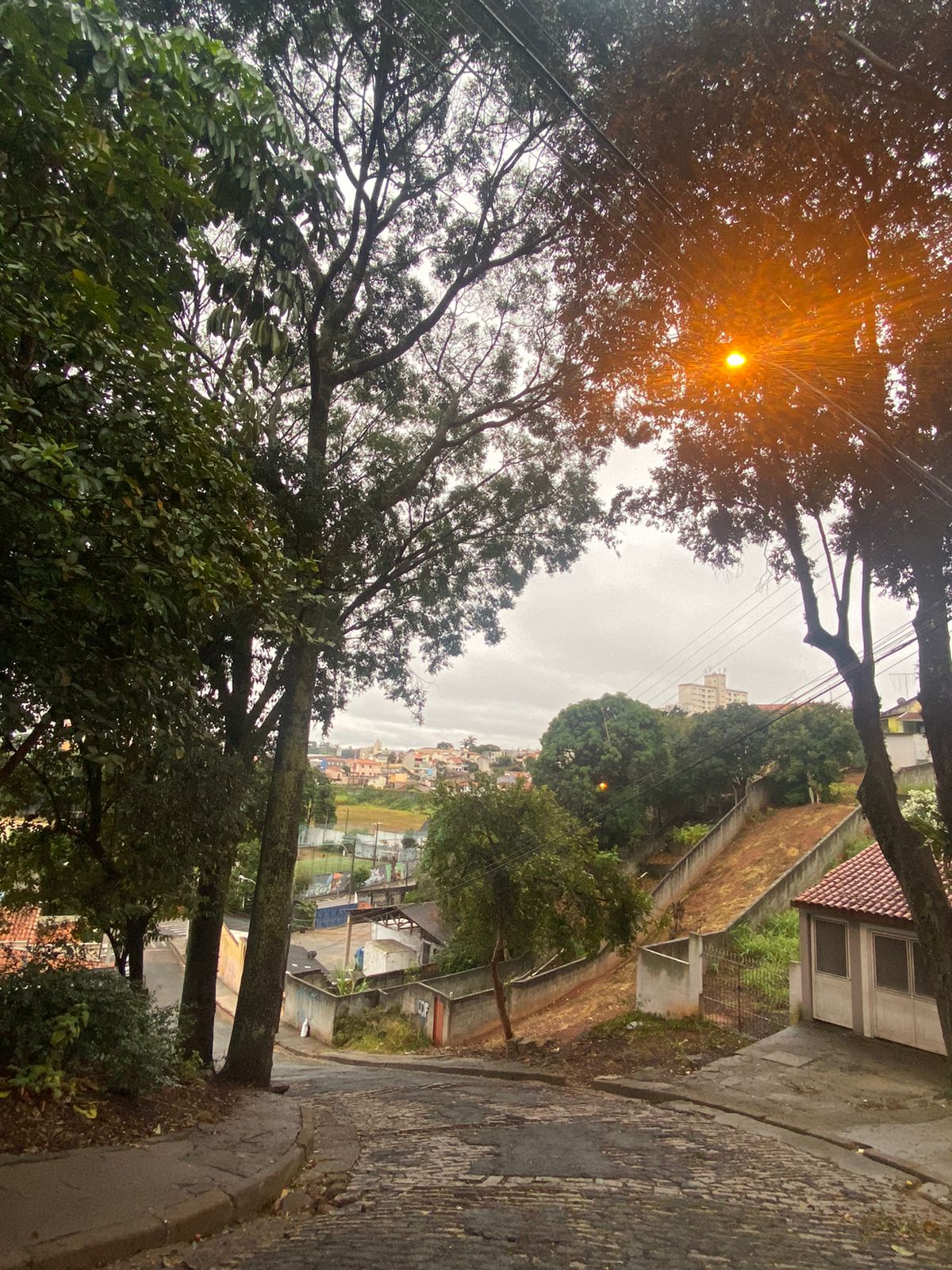 